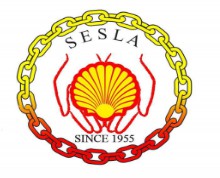 SHELL EMPLOYEES SAVINGS & LOAN ASSOCIATION, INC.40th Flr., The Finance Centre Bldg., 26th St. cor. 9th Ave., Bonifacio Global City, TaguigTelephone No. (02) 8983-1874Email address: seslafrontline@ sesla.com Website: sesla.comBy filling out this Form and by affixing your specimen signature below, you hereby confirm the following:That you have been duly notified and informed about the purpose of processing your personal information.	That you have given your expressed consent and authorize SESLA, its officers, staff and duly authorized Data Processors to process your personal information for the purpose of processing your application with SESLA.That you have authorized SESLA, its officers, staff and duly authorized data processors to validate the authenticity of all the information contained herein as well as all the documentary requirements you have submitted herewith with the Data Controllers that have custody of such information.That you have authorized SESLA, its officers, staff and its duly authorized Data Processors to control your personal information until the duration of your membership with SESLA and that you further authorize SESLA to destroy and delete such personal information upon the cessation of your application.ASSIGNMENT OF CAPITAL CONTRIBUTIONKNOW ALL MEN BY THESE PRESENTS:That I, 	, of legal age, single/married, with residence and postal address at 		, is a bonafide member of Shell Employees Savings & Loans Association, Inc., have requested for a loan in the principal amount of PESOS: 	( Php________________________________)for the purpose of 	, with interest at the rate of 	% payable in 	equal monthly installments of PESOS :					 ( P	) beginning 	, 	 through payroll deduction or through Post Dated Checks.FOR VALUE RECEIVED, I have assigned the maturity value or sum of 		 ( Php	)of my Capital Contribution to cover and secure the entire loan. SESLA has the full control of said amount from and after this date, and that said sum cannot be withdrawn by the undersigned, his heirs, successors, and assigns, unless the loan granted to me by SESLA as well as the interest thereon have been fully paid.That in the event the said loan is not paid at maturity or at any time upon demand by SESLA for any reason whatsoever, SESLA is fully authorized and empowered to apply the same to the payment of the loan herein mentioned.Signature over printed nameSigned in the presence of :Witness	WitnessA C K N O W L E D G M E N TRepublic of the Philippines )'	) S.S.Makati City	)Before Me, this day personally appeared:Name	CTC No.	Date	Place of Issueto  me  known  and  known  to  me to  be  the  same  person who signed and executed the foregoing ASSIGNMENT OF CAPITAL CONTRIBUTION and acknowledge to me that the same is executed as hisfree and voluntary act and deed for the uses and purposes therein set forth.In witness whereof, I have hereunto affixed my signature and notarial seal in 	, this 	.Doc. No. 	 Page No. 	 Book No. 	 Series of 	 